FENOMENA IKAN DEWA DI KOLAM RENANG CIBULANStudi Fenomenologi mengenai Ikan Dewa di Kolam Renang Cibulan Kota KuninganSKRIPSIUntuk Memperoleh Gelar Sarjana Pada Program Studi Ilmu Komunikasi Fakultas Ilmu Sosial Dan Ilmu Politik Universitas PasundanGUGUN GUMILAR122050078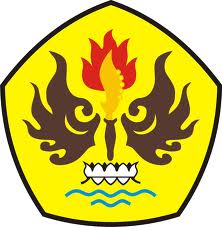 FAKULTAS ILMU SOSIAL DAN ILMU POLITIKUNIVERSITAS PASUNDANBANDUNG2016